2023年部门预算目   录第一部分  部门概况 一、主要职能二、机构设置三、部门预算部门构成第二部分  部门预算表一、收支总表二、收入总表三、支出总表四、财政拨款收支总表五、一般公共预算支出表六、一般公共预算基本支出表七、一般公共预算“三公”经费支出表八、政府性基金预算支出表第三部分  部门预算情况说明第四部分  名词解释第一部分　部门概况一、主要职能(一)承担本级机关事业单位基本养老保险、机关事业单位职业年金、城镇企业职工基本养老保险、城乡居民基本养老保险、工伤保险、失业保险经办服务工作。(二)负责社会保险费征缴工作，负责办理参保单位和人员社会保险登记、增减变动和关系转移；负责社会保障卡管理工作；负责参保人员各项社会保险待遇的审核支付。(三)负责本级社会保险基金财务管理、会计核算和运行分析工作；承担社会保险基金预决算的编制、执行；进行社会保险精算及数据分析。(四)负责本级社保经办业务的内部稽核和机构内控工作；组织实施社会保险待遇的稽核工作。(五)组织本统筹地区机关事业单位、企业退休人员社会保险社会化管理服务工作。二、机构设置湟源县社会保险服务局下设八个科室，包括:局办公室、档案室、稽核科、财务科、职工养老科、失业工伤科、城居办、公共业务科。三、部门预算部门构成纳入湟源县社会保险服务局2023年部门预算编制范围二级预算单位包括：第二部分  部门预算表（注：此表为空表）第三部分  部门预算情况说明一、关于湟源县社会保险服务局2023年部门收支预算情况的总体说明按照综合预算的原则，湟源县社会保险服务局所有收入和支出均纳入部门预算管理。收入包括：一般公共预算拨款收入1073.95万元；支出包括：社会保障和就业支出982.98万元，卫生健康支出50.67万元，住房保障支出40.29万元。湟源县社会保险服务局2023年收支总预算1073.95万元。二、关于湟源县社会保险服务局2023年部门收入预算情况说明湟源县社会保险服务局2023年收入预算1073.95万元，其中：一般公共预算拨款收入1073.95万元，占100.00%。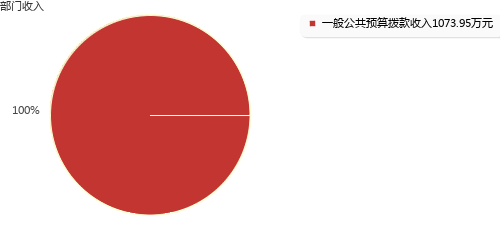 三、关于湟源县社会保险服务局2023年部门支出预算情况说明湟源县社会保险服务局2023年支出预算1073.95万元，其中：基本支出732.47万元，占68.20%；项目支出341.48万元，占31.80%。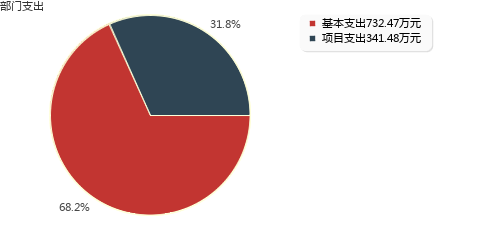 四、关于湟源县社会保险服务局2023年财政拨款收支预算情况的总体说明湟源县社会保险服务局2023年财政拨款收支总预算1073.95万元，比上年增加137.14万元，主要是城乡居民待遇享受人数增加，财政对城乡居民基本养老保险基金的补助增加，人员变动基数调整，增加专项经费。收入包括：一般公共预算拨款收入1073.95万元，上年结转0.00万元；政府性基金预算拨款收入0.00万元，上年结转0.00万元。支出包括： 社会保障和就业支出982.98万元， 卫生健康支出50.67万元， 住房保障支出40.29万元。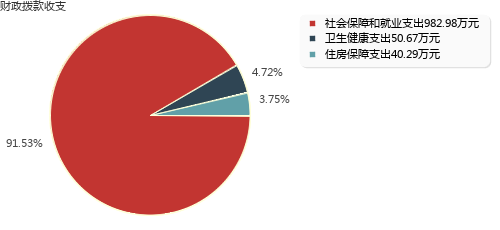 五、关于湟源县社会保险服务局2023年一般公共预算当年拨款情况说明（一）一般公共预算当年拨款规模变化情况。湟源县社会保险服务局2023年一般公共预算当年拨款1073.95万元,比上年增加143.62万元，主要是城乡居民待遇享受人数增加，财政对城乡居民基本养老保险基金的补助增加，人员变动基数调整，增加专项经费。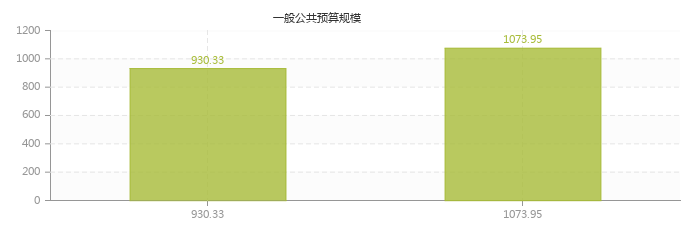 （二）一般公共预算当年拨款结构情况。社会保障和就业支出982.98万元，占91.53%；卫生健康支出50.67万元，占4.72%；住房保障支出40.29万元，占3.75%。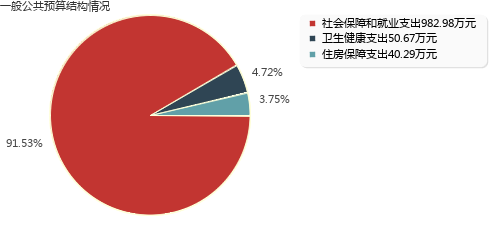 （三）一般公共预算当年拨款具体使用情况。1、社会保障和就业支出（类）人力资源和社会保障管理事务（款）社会保险业务管理事务（项）2023年预算数为25.00万元，比上年增加18.50万元，增长284.62%。主要是人员变动，增加专项经费。2、社会保障和就业支出（类）人力资源和社会保障管理事务（款）社会保险经办机构（项）2023年预算数为567.30万元，比上年增加47.26万元，增长9.09%。主要是人员变动，基数比上年增加，基本支出增加。3、社会保障和就业支出（类）行政事业单位养老支出（款）机关事业单位基本养老保险缴费支出（项）2023年预算数为43.21万元，比上年增加8.41万元，增长24.17%。主要是2023年养老保险缴费基数比上年度增加。4、社会保障和就业支出（类）行政事业单位养老支出（款）机关事业单位职业年金缴费支出（项）2023年预算数为21.61万元，比上年增加4.21万元，增长24.20%。主要是2023年职业年金缴费基数比上年度增加。5、社会保障和就业支出（类）行政事业单位养老支出（款）其他行政事业单位养老支出（项）2023年预算数为23.27万元，比上年增加0.43万元，增长1.88%。主要是基数调整，统筹外待遇增加。6、社会保障和就业支出（类）就业补助（款）公益性岗位补贴（项）2023年预算数为6.48万元，比上年增加6.48万元，增长100.00%。主要是公益性岗位补贴2023年度增加预算。7、社会保障和就业支出（类）财政对基本养老保险基金的补助（款）财政对城乡居民基本养老保险基金的补助（项）2023年预算数为295.00万元，比上年增加45.00万元，增长18.00%。主要是城乡居民养老保险享受待遇人数增加，财政补助增加。8、社会保障和就业支出（类）其他社会保障和就业支出（款）其他社会保障和就业支出（项）2023年预算数为1.12万元，比上年减少0.08万元，下降6.67%。主要是人员退休，人员变动。9、卫生健康支出（类）行政事业单位医疗（款）行政单位医疗（项）2023年预算数为22.73万元，比上年增加6.77万元，增长42.42%。主要是医疗保险基数比上年度增加。10、卫生健康支出（类）行政事业单位医疗（款）事业单位医疗（项）2023年预算数为8.08万元，比上年减少0.63万元，下降7.23%。主要是人员退休，人员变动。11、卫生健康支出（类）行政事业单位医疗（款）公务员医疗补助（项）2023年预算数为19.87万元，比上年减少1.26万元，下降5.96%。主要是人员退休，人员变动。12、住房保障支出（类）住房改革支出（款）住房公积金（项）2023年预算数为40.29万元，比上年增加8.56万元，增长26.98%。主要是人员变动，住房公积金基数比上年度增加。六、关于湟源县社会保险服务局2023年一般公共预算基本支出情况说明湟源县社会保险服务局2023年一般公共预算基本支出732.47万元，其中：人员经费706.26万元，主要包括：基本工资99.60万元、津贴补贴124.94万元、奖金64.01万元、绩效工资76.25万元、机关事业单位基本养老保险缴费43.21万元、职业年金缴费21.61万元、职工基本医疗保险缴费16.16万元、公务员医疗补助缴费19.87万元、其他社会保障缴费1.12万元、住房公积金40.29万元、其他工资福利支出161.30万元、退休费23.27万元、医疗费补助14.64万元；公用经费26.20万元，主要包括：办公费2.00万元、水费0.50万元、电费0.50万元、邮电费1.50万元、取暖费2.50万元、差旅费1.50万元、公务接待费0.50万元、工会经费4.97万元、公务用车运行维护费0.90万元、其他交通费用9.54万元、其他商品和服务支出1.80万元。七、关于湟源县社会保险服务局2023年一般公共预算“三公”经费预算情况说明湟源县社会保险服务局2023年一般公共预算“三公”经费预算数为1.40万元，比上年减少0.04万元，其中：因公出国（境）费0.00万元，增加0.00万元；公务用车购置及运行费0.90万元，增加0.00万元；公务接待费0.50万元，减少0.04万元。2023年“三公”经费预算比上年减少主要是人员变动，严格落实三公经费政策，厉行节约减少三公经费支出。八、关于湟源县社会保险服务局2023年政府性基金预算支出情况的说明湟源县社会保险服务局2023年没有使用政府性基金预算拨款安排的支出。九、其他重要事项的情况说明（一）机关运行经费安排情况。2023年湟源县社会保险服务局机关运行经费财政拨款预算26.20万元，比上年预算减少1.73万元，下降6.19%。主要是人员变动，经费支出减少。（二）政府采购安排情况。2023年湟源县社会保险服务局各单位政府采购预算总额5万元，其中：政府采购货物预算5万元、政府采购工程预算0万元、政府采购服务预算0万元。（三）国有资产占有使用情况。截至2023年2月底，湟源县社会保险服务局所属各预算单位共有车辆1辆，其中，省级领导干部用车0辆、厅级领导干部用车0辆、一般公务用车1辆、一般执法执勤用车0辆、特种专业技术用车0辆、其他用车0辆。单价50万元以上通用设备0台（套），单价100万元以上专用设备0台（套）。（四）绩效目标设置情况。2023年湟源县社会保险服务局预算均实行绩效目标管理，涉及项目4个，预算金额341.48万元。第四部分  名词解释一、收入类财政拨款收入：指本级财政当年拨付的资金，包括一般公共预算拨款收入和政府性基金预算拨款收入。其中：一般公共预算拨款收入包括财政部门经费拨款、专项收入、行政事业性收费收入、罚没收入、国有资源（资产）有偿使用收入和其他收入。二、支出类（一）基本支出：指为保障机构正常运转、完成日常工作任务而发生的人员支出和公用支出。（二）项目支出：指在基本支出之外为完成特定行政任务和事业发展目标所发生的支出。（三）一般公共预算“三公”经费支出：指一般公共预算安排的因公出国（境）费、公务用车购置及运行费和公务接待费支出。其中，因公出国（境）费是指部门工作人员因公务出国（境）的往返机票费、住宿费、伙食费、培训费等支出；公务用车购置及运行费是指部门购置公务用车支出及公务用车使用过程中发生的租用费、燃料费、过路过桥费、保险费等支出；公务接待费支出是指部门按规定开支的各类公务接待（含外宾接待）支出。（四）机关运行经费：为保障行政部门（含参照公务员法管理的事业部门）运行用于购买货物和服务的各项资金，包括办公及印刷费、邮电费、差旅费、会议费、福利费、日常维修费、专用材料及一般设备购置费、办公用房水电费、办公用房取暖费、办公用房物业管理费、公务用车运行维护费以及其他费用。三、支出科目类（一）社会保障和就业支出（类）人力资源和社会保障管理事务（款）社会保险业务管理事务（项）：反映社会保险业务管理和基金监督方面的支出。（二）社会保障和就业支出（类）人力资源和社会保障管理事务（款）社会保险经办机构（项）：反映社会保险经办机构开展业务工作的支出。（三）社会保障和就业支出（类）行政事业单位养老支出（款）机关事业单位基本养老保险缴费支出（项）：反映机关事业单位实施养老保险制度由单位缴纳的基本养老保险费支出。（四）社会保障和就业支出（类）行政事业单位养老支出（款）机关事业单位职业年金缴费支出（项）：反映机关事业单位实施养老保险制度由单位实际缴纳的职业年金支出。（五）社会保障和就业支出（类）行政事业单位养老支出（款）其他行政事业单位养老支出（项）：反映除上述项目以外其他用于行政事业单位养老方面的支出。（六）社会保障和就业支出（类）就业补助（款）公益性岗位补贴（项）：反映财政对符合条件的就业困难人员在公益性岗位就业给予的岗位补贴支出。（七）社会保障和就业支出（类）财政对基本养老保险基金的补助（款）财政对城乡居民基本养老保险基金的补助（项）：反映财政对城乡居民基本养老保险基金的补助支出。（八）社会保障和就业支出（类）其他社会保障和就业支出（款）其他社会保障和就业支出（项）：反映除上述项目以外其他用于社会保障和就业方面的支出。（九）卫生健康支出（类）行政事业单位医疗（款）行政单位医疗（项）：反映财政部门安排的行政单位（包括实行公务员管理的事业单位，下同）基本医疗保险缴费经费、未参加医疗保险的行政单位的公费医疗经费，按国家规定享受离休人员、红军老战士待遇人员的医疗经费。（十）卫生健康支出（类）行政事业单位医疗（款）事业单位医疗（项）：反映财政部门安排的事业单位基本医疗保险缴费经费，未参加医疗保险的事业单位的公费医疗经费，按国家规定享受离休人员待遇的医疗经费。（十一）卫生健康支出（类）行政事业单位医疗（款）公务员医疗补助（项）：反映财政部门安排的公务员医疗补助经费。（十二）住房保障支出（类）住房改革支出（款）住房公积金（项）：反映行政事业单位按人力资源和社会保障部、财政部规定的基本工资和津贴补贴以及规定比例为职工缴纳的住房公积金。四、部门专业类名词无。湟源县社会保险服务局序号部门名称1无部门公开表1部门公开表1部门公开表1部门公开表1收支总表收支总表收支总表收支总表单位：万元单位：万元单位：万元单位：万元收     入收     入支     出支     出项     目预算数项目（按功能分类）预算数一、一般公共预算拨款收入1073.95一、一般公共服务支出二、政府性基金预算拨款收入二、外交支出三、国有资本经营预算拨款收入三、国防支出四、财政专户管理资金收入四、公共安全支出五、事业收入五、教育支出六、上级补助收入六、科学技术支出七、附属单位上缴收入七、文化旅游体育与传媒支出八、事业单位经营收入八、社会保障和就业支出982.98九、其他收入九、社会保险基金支出十、卫生健康支出50.67十一、节能环保支出十二、城乡社区支出十三、农林水支出十四、交通运输支出十五、资源勘探工业信息等支出十六、商业服务业等支出十七、金融支出十八、援助其他地区支出十九、自然资源海洋气象等支出二十、住房保障支出40.29二十一、粮油物资储备支出二十二、国有资本经营预算支出二十三、灾害防治及应急管理支出二十四、预备费二十五、其他支出二十六、转移性支出二十七、债务还本支出二十八、债务付息支出二十九、债务发行费用支出三十、抗疫特别国债安排的支出三十一、往来性支出本年收入合计1073.95本年支出合计1073.95上年结转结转下年收入总计1073.95支出总计1073.95部门公开表2部门公开表2部门公开表2部门公开表2部门公开表2部门公开表2部门公开表2部门公开表2部门公开表2部门公开表2部门公开表2部门公开表2收入总表收入总表收入总表收入总表收入总表收入总表收入总表收入总表收入总表收入总表收入总表收入总表单位：万元单位：万元单位：万元单位：万元单位：万元单位：万元单位：万元单位：万元单位：万元单位：万元单位：万元单位：万元预算部门合计上年结转一般公共预算拨款收入政府性基金预算拨款收入国有资本经营预算拨款收入财政专户管理资金收入事业收入上级补助收入附属部门上缴收入事业部门经营收入其他收入1073.951073.95湟源县社会保险服务局1073.951073.95湟源县社会保险服务局（本级）1073.951073.95部门公开表3部门公开表3部门公开表3部门公开表3部门公开表3部门公开表3部门公开表3部门公开表3支出总表支出总表支出总表支出总表支出总表支出总表支出总表支出总表单位：万元单位：万元单位：万元单位：万元单位：万元单位：万元单位：万元单位：万元科目编码科目名称合计基本支出项目支出事业部门经营支出上缴上级支出对附属部门补助支出合计合计1073.95732.47341.48208社会保障和就业支出982.98641.50341.4820801人力资源和社会保障管理事务592.30552.3040.002080107社会保险业务管理事务25.0025.002080109社会保险经办机构567.30552.3015.0020805行政事业单位养老支出88.0888.082080505机关事业单位基本养老保险缴费支出43.2143.212080506机关事业单位职业年金缴费支出21.6121.612080599其他行政事业单位养老支出23.2723.2720807就业补助6.486.482080705公益性岗位补贴6.486.4820826财政对基本养老保险基金的补助295.00295.002082602财政对城乡居民基本养老保险基金的补助295.00295.0020899其他社会保障和就业支出1.121.122089999其他社会保障和就业支出1.121.12210卫生健康支出50.6750.6721011行政事业单位医疗50.6750.672101101行政单位医疗22.7322.732101102事业单位医疗8.088.082101103公务员医疗补助19.8719.87221住房保障支出40.2940.2922102住房改革支出40.2940.292210201住房公积金40.2940.29部门公开表4部门公开表4部门公开表4部门公开表4部门公开表4部门公开表4财政拨款收支总表财政拨款收支总表财政拨款收支总表财政拨款收支总表财政拨款收支总表财政拨款收支总表单位：万元单位：万元单位：万元单位：万元单位：万元单位：万元收      入收      入支       出支       出支       出支       出项    目预算数项  目合计一般公共预算政府性基金预算一、本年收入1073.95一、本年支出1073.951073.95（一）一般公共预算拨款收入1073.95（一）一般公共服务支出（二）政府性基金预算拨款收入（二）外交支出（三）国防支出（四）公共安全支出（五）教育支出（六）科学技术支出（七）文化旅游体育与传媒支出（八）社会保障和就业支出982.98982.98（九）社会保险基金支出（十）卫生健康支出50.6750.67（十一）节能环保支出（十二）城乡社区支出（十三）农林水支出（十四）交通运输支出（十五）资源勘探工业信息等支出（十六）商业服务业等支出（十七）金融支出（十八）援助其他地区支出（十九）自然资源海洋气象等支出（二十）住房保障支出40.2940.29（二十一）粮油物资储备支出（二十二）国有资本经营预算支出（二十三）灾害防治及应急管理支出（二十四）预备费（二十五）其他支出（二十六）转移性支出（二十七）债务还本支出（二十八）债务付息支出（二十九）债务发行费用支出（三十）抗疫特别国债安排的支出（三十一）往来性支出二、上年结转二、结转下年（一）一般公共预算拨款（二）政府性基金预算拨款收入总计1073.95支出总计1073.951073.95部门公开表5部门公开表5部门公开表5部门公开表5部门公开表5部门公开表5部门公开表5一般公共预算支出表一般公共预算支出表一般公共预算支出表一般公共预算支出表一般公共预算支出表一般公共预算支出表一般公共预算支出表单位：万元单位：万元单位：万元单位：万元单位：万元单位：万元单位：万元支出功能分类科目支出功能分类科目支出功能分类科目支出功能分类科目2023年预算数2023年预算数2023年预算数科目编码科目编码科目编码科目名称合计基本支出项目支出类款项科目名称合计基本支出项目支出合计合计合计合计1073.95732.47341.48208社会保障和就业支出　982.98641.50341.4801人力资源和社会保障管理事务　592.30552.3040.0007社会保险业务管理事务　25.0025.0009社会保险经办机构　567.30552.3015.0005行政事业单位养老支出　88.0888.0805机关事业单位基本养老保险缴费支出　43.2143.2106机关事业单位职业年金缴费支出　21.6121.6199其他行政事业单位养老支出　23.2723.2707就业补助　6.486.4805公益性岗位补贴　6.486.4826财政对基本养老保险基金的补助　295.00295.0002财政对城乡居民基本养老保险基金的补助　295.00295.0099其他社会保障和就业支出　1.121.1299其他社会保障和就业支出　1.121.12210卫生健康支出　50.6750.6711行政事业单位医疗　50.6750.6701行政单位医疗　22.7322.7302事业单位医疗　8.088.0803公务员医疗补助　19.8719.87221住房保障支出　40.2940.2902住房改革支出　40.2940.2901住房公积金　40.2940.29部门公开表6部门公开表6部门公开表6部门公开表6部门公开表6部门公开表6一般公共预算基本支出表一般公共预算基本支出表一般公共预算基本支出表一般公共预算基本支出表一般公共预算基本支出表一般公共预算基本支出表单位：万元单位：万元单位：万元单位：万元单位：万元单位：万元支出经济分类科目支出经济分类科目支出经济分类科目2023年基本支出2023年基本支出2023年基本支出科目编码科目编码科目名称合计人员经费公用经费类款科目名称合计人员经费公用经费合计合计合计732.47706.2626.20301　工资福利支出668.35668.3501基本工资99.6099.6002津贴补贴124.94124.9403奖金64.0164.0107绩效工资76.2576.2508机关事业单位基本养老保险缴费43.2143.2109职业年金缴费21.6121.6110职工基本医疗保险缴费16.1616.1611公务员医疗补助缴费19.8719.8712其他社会保障缴费1.121.1213住房公积金40.2940.2999其他工资福利支出161.30161.30302　商品和服务支出26.2026.2001办公费2.002.0005水费0.500.5006电费0.500.5007邮电费1.501.5008取暖费2.502.5011差旅费1.501.5017公务接待费0.500.5028工会经费4.974.9731公务用车运行维护费0.900.9039其他交通费用9.549.5499其他商品和服务支出1.801.80303　对个人和家庭的补助37.9137.9102退休费23.2723.2707医疗费补助14.6414.6499其他对个人和家庭的补助部门公开表7部门公开表7部门公开表7部门公开表7部门公开表7部门公开表7部门公开表7部门公开表7部门公开表7部门公开表7部门公开表7部门公开表7一般公共预算“三公”经费支出表一般公共预算“三公”经费支出表一般公共预算“三公”经费支出表一般公共预算“三公”经费支出表一般公共预算“三公”经费支出表一般公共预算“三公”经费支出表一般公共预算“三公”经费支出表一般公共预算“三公”经费支出表一般公共预算“三公”经费支出表一般公共预算“三公”经费支出表一般公共预算“三公”经费支出表一般公共预算“三公”经费支出表单位：万元单位：万元单位：万元单位：万元单位：万元单位：万元单位：万元单位：万元单位：万元单位：万元单位：万元单位：万元上年预算数上年预算数上年预算数上年预算数上年预算数上年预算数2023年预算数2023年预算数2023年预算数2023年预算数2023年预算数2023年预算数合计因公出国(境)费用公务用车购置及运行费公务用车购置及运行费公务用车购置及运行费公务接待费合计因公出国(境)费用公务用车购置及运行费公务用车购置及运行费公务用车购置及运行费公务接待费合计因公出国(境)费用合计公务用车购置费公务用车运行费公务接待费合计因公出国(境)费用合计公务用车购置费公务用车运行费公务接待费1.440.900.900.541.400.900.900.50部门公开表8部门公开表8部门公开表8部门公开表8部门公开表8部门公开表8部门公开表8政府性基金预算支出表政府性基金预算支出表政府性基金预算支出表政府性基金预算支出表政府性基金预算支出表政府性基金预算支出表政府性基金预算支出表单位：万元单位：万元单位：万元单位：万元单位：万元单位：万元单位：万元支出功能分类科目支出功能分类科目支出功能分类科目支出功能分类科目2023年预算数2023年预算数2023年预算数科目编码科目编码科目编码科目名称合计基本支出项目支出类款项科目名称合计基本支出项目支出合 计合 计合 计合 计 部门预算项目支出绩效目标公开表 部门预算项目支出绩效目标公开表 部门预算项目支出绩效目标公开表 部门预算项目支出绩效目标公开表 部门预算项目支出绩效目标公开表 部门预算项目支出绩效目标公开表 部门预算项目支出绩效目标公开表 部门预算项目支出绩效目标公开表 部门预算项目支出绩效目标公开表预算年度：2023预算年度：2023预算年度：2023金额单位：万元金额单位：万元项目名称批复数绩效目标绩效指标绩效指标绩效指标绩效指标性质绩效指标值绩效度量单位项目名称批复数绩效目标一级指标二级指标三级指标绩效指标性质绩效指标值绩效度量单位城乡居民养老保险公益性岗位奖励6.48城乡居民养老保险公益性岗位奖励产出指标质量指标确保公益性岗位专职人员熟练掌握业务办理定性熟练掌握城乡居民养老保险公益性岗位奖励6.48城乡居民养老保险公益性岗位奖励产出指标时效指标确保所有缴费人员顺利办理业务≥100%城乡居民养老保险公益性岗位奖励6.48城乡居民养老保险公益性岗位奖励效益指标可持续影响指标城乡居民养老、医疗保险制度长期可持续定性长期城乡居民养老保险公益性岗位奖励6.48城乡居民养老保险公益性岗位奖励满意度指标服务对象满意度指标缴费人员满意率≥100%城乡居民养老保险县级配套295.00　社会保障体系不断健全，更多的人享受社保权利，养老保险待遇不断提高，民生逐步得到改善，促进社会公平，提升公众信心，为经济社会发展提供资金支持。产出指标数量指标城乡居民参保人数≥70000人/户城乡居民养老保险县级配套295.00　社会保障体系不断健全，更多的人享受社保权利，养老保险待遇不断提高，民生逐步得到改善，促进社会公平，提升公众信心，为经济社会发展提供资金支持。产出指标时效指标资金发放及时率≥100%城乡居民养老保险县级配套295.00　社会保障体系不断健全，更多的人享受社保权利，养老保险待遇不断提高，民生逐步得到改善，促进社会公平，提升公众信心，为经济社会发展提供资金支持。效益指标社会效益指标参保人员生活水平定性高中低城乡居民养老保险县级配套295.00　社会保障体系不断健全，更多的人享受社保权利，养老保险待遇不断提高，民生逐步得到改善，促进社会公平，提升公众信心，为经济社会发展提供资金支持。满意度指标服务对象满意度指标参保人员满意度≥100%专项经费25.00　为加快社会保障体系建设，健全统筹城乡的社会保障制度，积极构建和谐劳动关系，提升社会保障工作信息化水平，建立社会保障专项工作经费，用于机关养老保险、城乡居民基本养老保险、企业职工养老保险、失业保险、工伤保险服务工作。做到专款专用。产出指标数量指标社保经办业务科室≥5个专项经费25.00　为加快社会保障体系建设，健全统筹城乡的社会保障制度，积极构建和谐劳动关系，提升社会保障工作信息化水平，建立社会保障专项工作经费，用于机关养老保险、城乡居民基本养老保险、企业职工养老保险、失业保险、工伤保险服务工作。做到专款专用。产出指标质量指标社会保险基金征缴≥90%专项经费25.00　为加快社会保障体系建设，健全统筹城乡的社会保障制度，积极构建和谐劳动关系，提升社会保障工作信息化水平，建立社会保障专项工作经费，用于机关养老保险、城乡居民基本养老保险、企业职工养老保险、失业保险、工伤保险服务工作。做到专款专用。产出指标时效指标社会保险待遇足额发放率≥100%专项经费25.00　为加快社会保障体系建设，健全统筹城乡的社会保障制度，积极构建和谐劳动关系，提升社会保障工作信息化水平，建立社会保障专项工作经费，用于机关养老保险、城乡居民基本养老保险、企业职工养老保险、失业保险、工伤保险服务工作。做到专款专用。效益指标社会效益指标基本养老保险参保率≥100%专项经费25.00　为加快社会保障体系建设，健全统筹城乡的社会保障制度，积极构建和谐劳动关系，提升社会保障工作信息化水平，建立社会保障专项工作经费，用于机关养老保险、城乡居民基本养老保险、企业职工养老保险、失业保险、工伤保险服务工作。做到专款专用。满意度指标服务对象满意度指标社会保险参保人满意度≥100%专项经费25.00　为加快社会保障体系建设，健全统筹城乡的社会保障制度，积极构建和谐劳动关系，提升社会保障工作信息化水平，建立社会保障专项工作经费，用于机关养老保险、城乡居民基本养老保险、企业职工养老保险、失业保险、工伤保险服务工作。做到专款专用。满意度指标服务对象满意度指标享受待遇人员满意度≥100%村级协办员工作补助15.00　不断完善基层社保队伍建设，为群众提供公平高效的服务，通过村级协办员等工作的开展，全面推进统筹城乡就业创业工作良性发展，全面提升城乡居民养老保险管理信息化水平，确保各项业务的顺利开展，完成上级交办的各项工作任务。产出指标数量指标村级协办员补贴发放人数≥146人/户村级协办员工作补助15.00　不断完善基层社保队伍建设，为群众提供公平高效的服务，通过村级协办员等工作的开展，全面推进统筹城乡就业创业工作良性发展，全面提升城乡居民养老保险管理信息化水平，确保各项业务的顺利开展，完成上级交办的各项工作任务。产出指标质量指标村级协办员补贴资金发放率≥100%村级协办员工作补助15.00　不断完善基层社保队伍建设，为群众提供公平高效的服务，通过村级协办员等工作的开展，全面推进统筹城乡就业创业工作良性发展，全面提升城乡居民养老保险管理信息化水平，确保各项业务的顺利开展，完成上级交办的各项工作任务。产出指标时效指标村级协办员补贴发放及时率≥100%村级协办员工作补助15.00　不断完善基层社保队伍建设，为群众提供公平高效的服务，通过村级协办员等工作的开展，全面推进统筹城乡就业创业工作良性发展，全面提升城乡居民养老保险管理信息化水平，确保各项业务的顺利开展，完成上级交办的各项工作任务。效益指标经济效益指标提高工作效率≥100%村级协办员工作补助15.00　不断完善基层社保队伍建设，为群众提供公平高效的服务，通过村级协办员等工作的开展，全面推进统筹城乡就业创业工作良性发展，全面提升城乡居民养老保险管理信息化水平，确保各项业务的顺利开展，完成上级交办的各项工作任务。满意度指标服务对象满意度指标享受补贴村干部满意度≥100%